6 maja 2020  klasa 8bTemat: Liczba π. Długość okręgu.Cele lekcji:Uczeń potrafi:- podać przybliżenie liczbyπ ;-podać wzór na długość okręgu. Uczeń rozumie:-że długość okręgu jest tym samym co obwód koła; -czym jest liczba π; - że obwód koła jest wprost proporcjonalny do jego średnicy; Notatka z lekcji: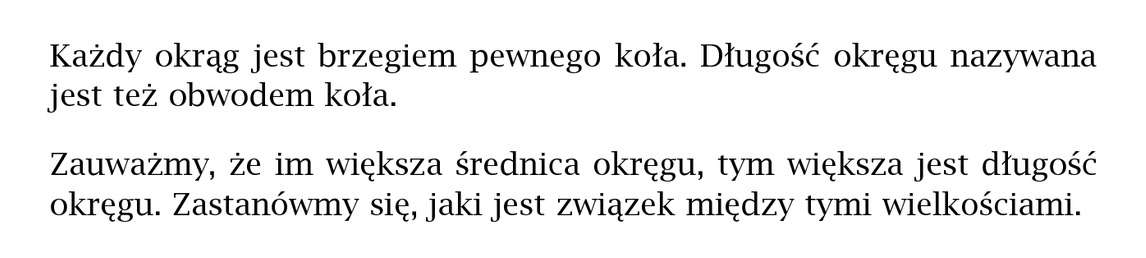 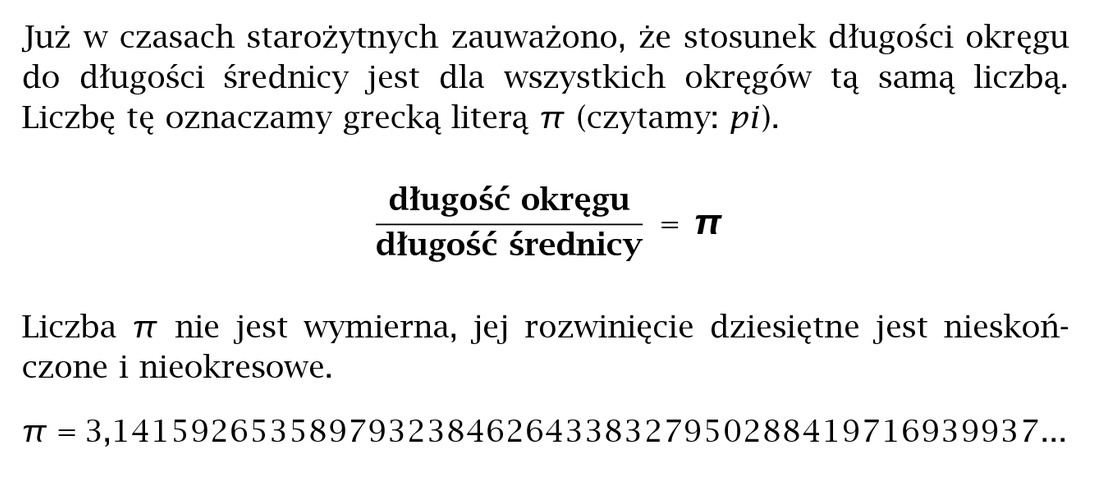 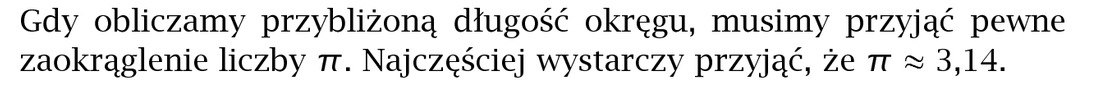 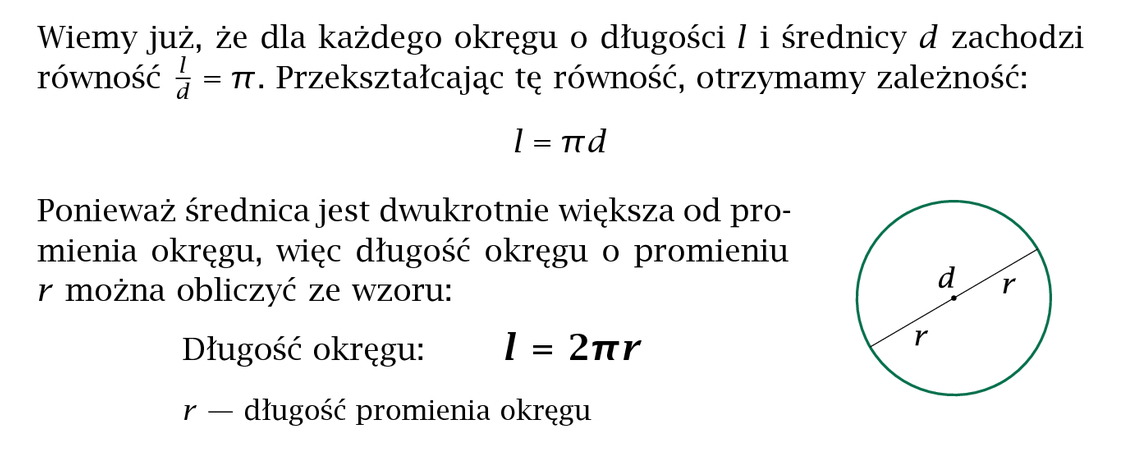 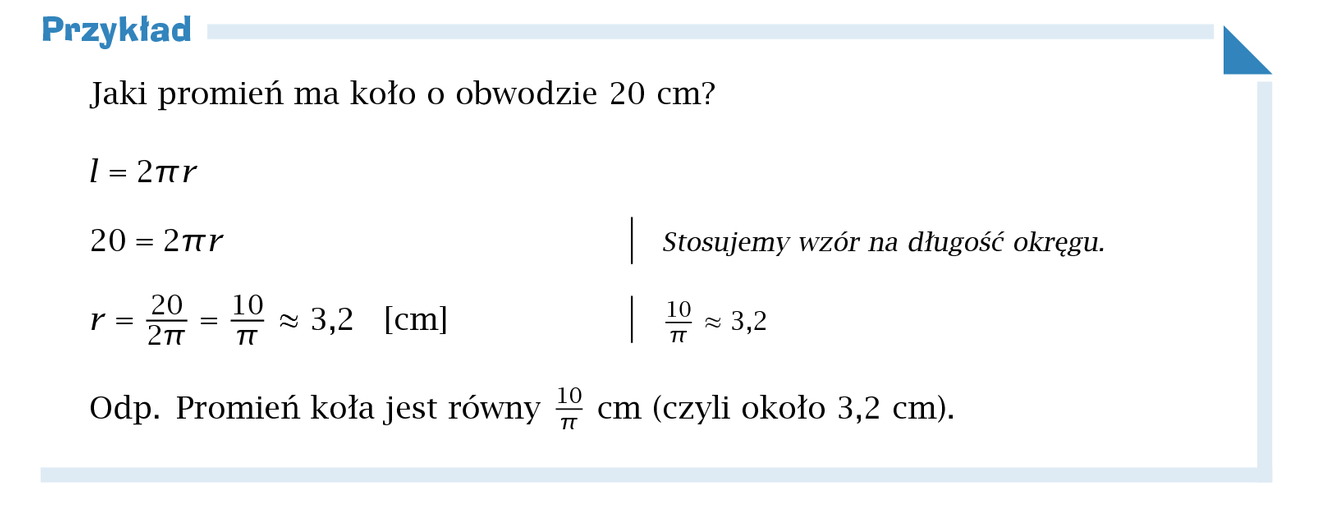 Zad. 4 str. 243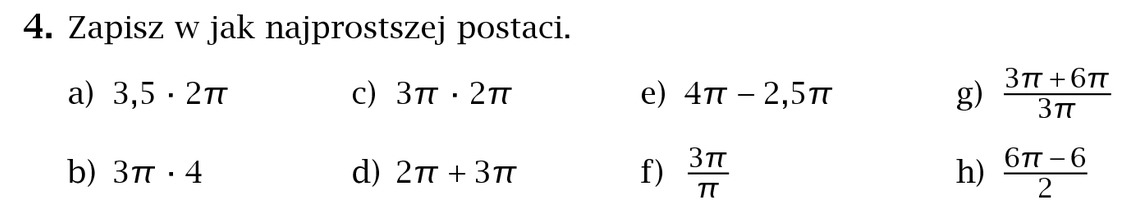 7π12π6π25π1,5π39π/3π = 33π – 3Zad. 5 str. 243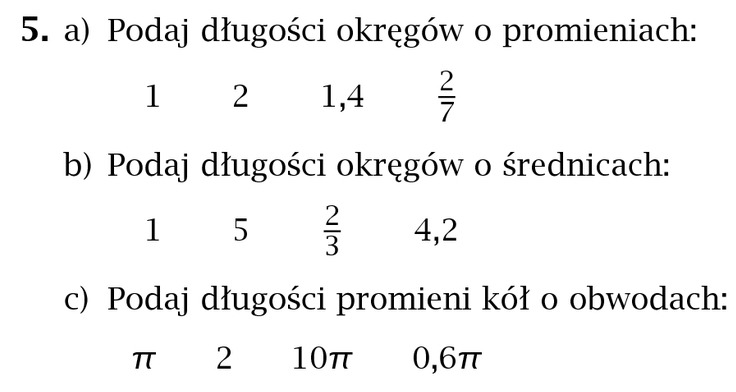 r = 1						r = 2L = 2πr = 2π * 1 = 2π				L = 2πr = 2π * 2 = 4πd = 1						d = 5L = πd = π * 1 = 1π = π			L = πd = π * 5 = 5πL = π						L = 2				π= 2πr / : π					2 = 2πr1 = 2r						2πr = 2 / : 2π2r = 1 / : 2					r = 1/πr = 1/2Pozostałe przykłady proszę wykonać samodzielnie.Zad. 7 str. 244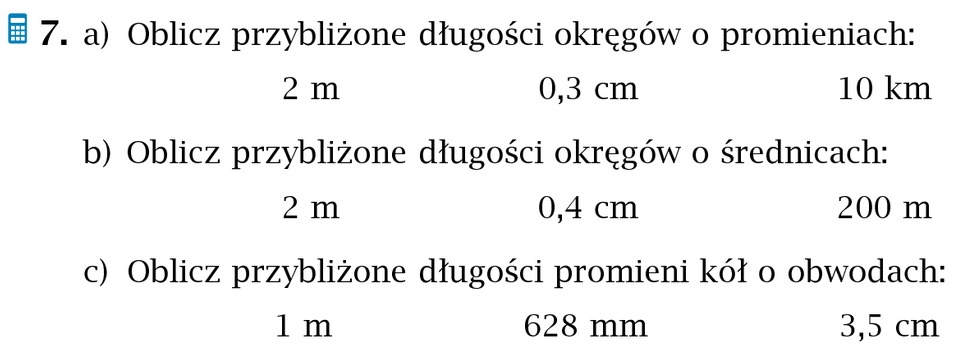 r = 2mL = 2πr = 2* 3,14 * 2 = 12,56md = 2m	L = πd = 3,14 * 2 = 6,28mL = 1mL = 2πr1 = 2* 3,14 * r1 = 6,28 * r6,28 * r = 1 / : 6,28r = 1/ 6,28r = 0,16mPozostałe przykłady proszę wykonać samodzielnie.Proszę dokończyć przykłady z zadania 5 i 7 str. 243, 244. W piątek napiszemy na dwóch lekcjach egzamin próbny. Bardzo proszę, aby każdy przesłał do mnie na Messengera swojego maila. Egzamin prześle na otrzymane maile i o 8.00 rozpoczniemy. 